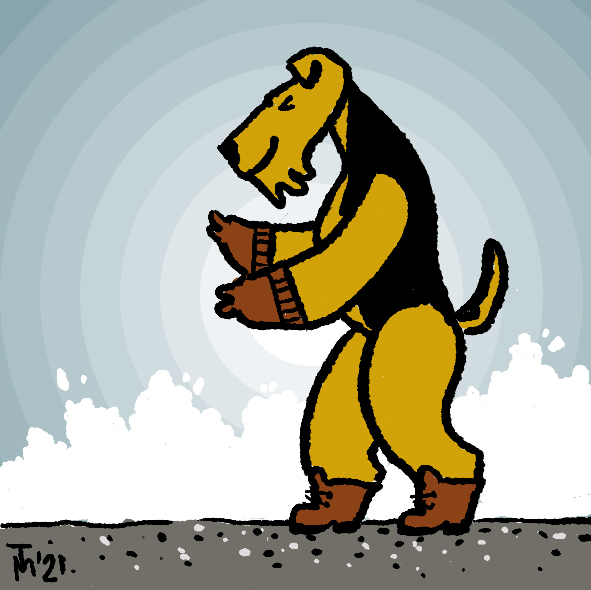 «Зима! Крестьянин…». Ну, вы понимаете))). Что приносит зима нам и нашим любимым собакам? Конечно, радость  - побегать по сугробам, поваляться в чистом снегу, поиграть в снежки. Но зима может быть очень коварна. Как предостеречь питомца от неприятностей  в это время года – в материале ветклиники «Колибри»:«Чтобы зима приносила только радость, стоит помнить об опасностях для наших питомцев, таящихся на заснеженных улицах. И быть начеку!Помните, как оградить питомцев от опасности?- сократить время прогулок,- заставлять животное активно двигаться во время прогулки,- отщипанных или постриженных собак одевать и обувать,- если животное дрожит и тянет домой - не сопротивляться, а идти домой.Но что делать, если беда уже случилась?Прежде всего, нужно уметь распознать переохлаждение и обморожение.При переохлаждении температура тела животного опускается ниже 37,5 градусов, в результате чего происходит замедление обмена веществ и нарушение кровообращения.Внешние признаки: собака дрожит, поджимает лапы. Чтобы согреться, можно пробежаться или попрыгать с питомцем. Если же он упорно тянет домой, не настаивайте, идите греться.Важно! То, как собака переносит холода, зависит от размера, возраста и состояния здоровья.Пари сильном переохладжении у собаки:-  Сильный озноб - Нарастающая вялость, апатия, отказ от активных движений.- Отсутствие реакции на команды/кличку.- Взъерошенная шерсть- Бледность слизистых оболочек⠀Ваши действия:- поместить питомца в теплое место, завернуть в одеяло.- согревать постепенно.Если животное после согревания не восстановилось или ведёт себя подозрительно, обязательно обратитесь к ветеринарному врачу.Обморожение – это повреждение отдельных участков тела.Чаще всего обморожению подвергаются конечности (пальцы лап, уши), а также относительно открытые участки тела животного (молочные железы, мошонка).Признаки обморожения:- бледность,- потеря чувствительности.⠀Ваши действия:- наложить не тугую многослойную ватно-марлевую повязку.НЕ РАСТИРАЙТЕ поврежденный участок! Так можно травмировать ткани.- обратиться в ветеринарную клинику.ТравмыПричиной зимних травм часто становятся куски льда или “подснежники” - осколки, консервные банки, проволока и т.д. После прогулки внимательно осматривайте лапы на предмет порезов.К тому же собака может поскользнуться на льду, ушибиться, сломать лапу, травмироваться о коньки или санки во время игр с детьми. Будьте внимательны!Чтобы избежать растяжения или разрыва связок на «холодных» суставах, во время прогулки обеспечивайте псу равномерную нагрузку, не позволяйте ему долго стоять на холоде, а тем более сидеть.Соль и химреагентыПопав между пальцами, в трещинки на подушечках лап, они вызывают зуд и раздражение, а могут стать причиной аллергии или контактного дерматита.Купите питомцу обувь или используйте специальные кремы, спреи, присыпки.После прогулки тщательно мойте лапы, чтобы животное не стало само себя вылизывать и не наглоталось соли, реагентов и песка.АнтифризОн имеет приятный вкус и запах. Но даже небольшое его количество может привести к необратимым изменениям почек, поражению центральной нервной системы, коме и смерти. Если есть подозрение, что Ваше животное проглотило хотя бы небольшое количество антифриза, немедленно обратитесь в ветеринарную клинику.Храните антифриз в недоступном для животного месте!Аллергия на снег – и такое бывает!В городах снег на обочинах дорог впитывает выхлопные газы, машинное масло, антифризы и пр. Когда же снег тает, вредные вещества начинают испаряться. Во время оттепели у собак чаще всего небольшого роста появляются признаки аллергии: обильные выделения из глаз и носа, кашель, чихание, зуд. Если вы заметили у питомца подобные симптомы, срочно обратитесь к ветеринарному врачу.»